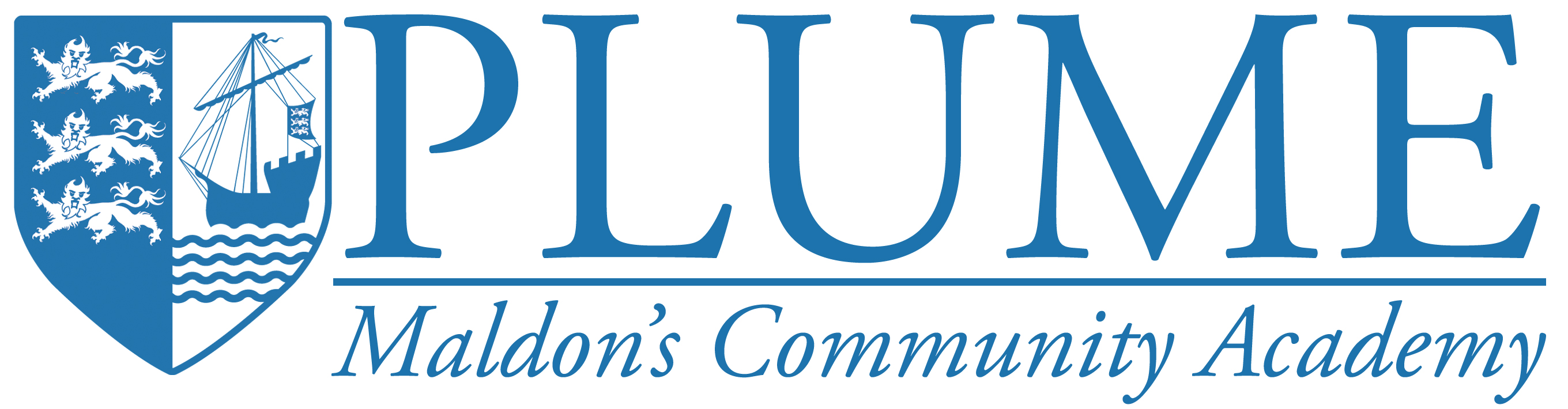 WORK EXPERIENCE DATES – 6th July to 17th July 2020Please complete this form in CAPITALS and BLACK PEN and return to Plume AcademySTUDENT’S NAME …………………………………………………………………….	D.O.B. …………………………. Reg Grp ………………………….TO BE COMPLETED BY THE EMPLOYER:EMPLOYER/ ORGANISATION …………………………………………………………………  Contact  ……………………………………………………Employer/Organisation’s address …………………………………………………………  Contact’s Position …………………………………….………………………………………………………………………………………………………………….Tel:..............................................................………………………Post Code…………………  Mobile: …………………………… Email address: ………………………………………………….Main business of company/organisation	 ………………………………………………………………………………………………………………………………….Work Experience Job Title ………………………………………………………………………………………………………………………………………………………………Work Experience Activities …………………………………………………………………………………………………………………………………………………………….Is employer's address where the work experience will take place?  □ YES		□ If NO please give details ……………………………………………………………………………………………………………………………………………………………………………………………………….To be completed by the Employer/Organisation providing Work Experience placementHave you had a student from Plume School complete a work placement with you in the past    	YES/NOEmployers offering Work Experience placements are required to be visited by a Plume representative to assess the suitability of the placement.  The visit will cover insurances, Health and Safety, placement activities and working practices in accordance with the Health and Safety Procurement Best Practice. INSURANCE – Employers Liability Insurance cover and Public Liability insurance cover are legal requirements for Work Experience.  We regret we are unable to take up offers of Work Experience from companies or organisations without the required cover.I confirm I am happy to undergo a placement assessment visit       □ YES     □  NO      (if NO, placement will not be able to go ahead).Please seek advice from your HR/Finance/Health and Safety Advisor or Owner of Business for the following information:EMPLOYER’S LIABILITYCompany  and Provider ………………………………………………………………………...Cover Amount  £ ……………………………………   Policy No  …………………………………………………….                          Expiry Date ……………………………..Do you have valid PUBLIC LIABILITY insurance cover?			□ YES – Cover Amount £  ………………□  NOAre your premises registered with either of the following?		□  Health and Safety Executive	      □  Local AuthorityDo you have five or more employees (inc. Work Experience student)	□  YES				      □  NOIf YES 	(a) Do you have a written Health and Safety Policy and arrangements:	□  YES			      □  NO	(b) Do you have a written Risk Assessment?				□  YES			      □  NO	(c) Do you have Young Person’s Risk Assessment?			□  YES			      □  NOAre you a “One –person business”						□  YES			      □  NOPlease confirm your offer of a Work Experience placement (a MANAGER or SUPERVISOR should sign below:For and on behalf of (print company)……………………………………………………………………………………. Signed: ……………………………………………………………………………Position: …………………………………………………………………………….Print Name: ………………………………………………………………………	Date: ..…………………………………………………………………….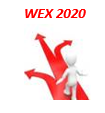 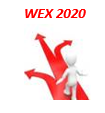 